University of WarsawFaculty of Economic SciencesFirst name SurnameAlbum N°: 12345Title of the degree thesisLicencjat/Magister (bachelor/master) degree thesisField of the study: ………………...*)The thesis written under the supervision oftitle/degree First name Surnamefrom (name of the supervisor’s unit)WNE UWWarsaw, July 2020Declaration of the supervisorI declare that the following thesis was written under my supervision and I state that it meets all criterias to be submitted for the procedure of academic degree award.*I declare that my participation in the scientific article, which is a part of this thesis is ….%, while the supplement to the thesis was written independently by the graduate (s).* cross out if not applicableDate						Signature of the SupervisorDeclaration of the author of the thesis**Aware of the legal responsibility, I declare that I am the sole author of the following thesis and that the thesis is free from any content that constitutes copyright infringement or has been acquired contrary to applicable laws and regulations.I also declare that the thesis has never been a subject of degree-awarding procedures in any higher education institution.Moreover I declare that the attached version of the thesis is identical with the enclosed electronic version.* I declare that my*** participation in the scientific article, which is part of this thesis is ……..% (not less than 60%), while the supplement to the thesis was written by me***.* cross out if not applicableDate								Signature of the Author** each of the co-authors of the thesis submit the statement separately.*** in the case of  co-author of thesis, substantive and percentage contribution should be declared.SummaryThe thesis concerns / covers / present issues...<justified text, no tab, containing no more than 800 signs with spaces. Do not specify the purpose or topic of  the thesis>Key  words<words centered, separated by commas, written in lowercase - except for generic names, including terms related to the work - mainly from the title of the thesis and the thesis summary, total number of words- no more than 10>Field of the thesis (codes according to the Erasmus program)Economics (14300)Thematic classification<If it is unknown,do not put anything >The title of the thesis in Polish<The title of the thesis translated into Polish>TABLE OF CONTENTSIntroductionEach paragraph of the text of the thesis begins with a tab equal to 1 cm. Chapters should be written in capital letters according to the table of contents from the left margin. These chapters should start from the new page. Student can use centering of chapter numbers numbered in Roman letters to improve the elegance of the thesis project text. The thesis project should have all margins equal to 2.5 cm. Font of thesis: Times New Roman, size 12 points. The same applies to the font of chapters and subsections.TablesThe tables have characteristic elements that distinguish them from boards, e.g. a header, which should be written in bold and centered to distinguish it from the rest of the table. The description of the table (above the table) should begin with the word "Table", space and be followed by the number of the ordinal number (all tables in the text of the thesis should be numbered sequentially, consecutive numbers, starting from 1.). The table description should include the identification of the table (as a specific source of information) binding each description from the table header, taking into account the location of these data in space and time. Longer description texts should be wrapped and the word and table number should be visible. Most preferably is to use a single paragraph for the description, table and source, which allows easy adjustment of the required spacing. The text should refer to a specific table number (do not use terms such as: below, above, hereinafter). This makes it easier to manage the empty areas of the pages and not to cause splitting of the tables (if they fit on the page). The source should be written in italics "Source:", using the 10 point font, longer texts should be wrapped with the word "Source:" exposed. If the table differs in any way from the original, it is more convenient to write in the source "Own study, based on:". This will eliminate incompatibilities- example: table 1.Table 1. [Name of the table]Compilation of basic values of the parameters of asessment  of companies in european countries in 2000-2004Source: Own study, based on: J. Kowalski „Parameters of asessment  of companies in european countries”, PWN, Warszawa 2005, page 234.PicturesIn terms of drawings, a uniform notation is provided (to standardize and simplify the whole thesis), assuming that the drawing is a chart, diagram and graphic image. The numerical order of drawings is similar to the tables: from "1" to "n" in the whole thesis, starting with the short "Fig."with a space and a number with a dot (ordinal numeral. It is possibile to describe the drawings in two ways (examples in figures 1, 2 and 3):• above the drawing, than the description of the drawing looks similar to the description of the table (without a dot at the end, as it is a suptitle)• under the drawing, than a dot is placed at the end of the description, because it is a sentence. In this case, additional information, interpreting the drawing, can be added to the description.Pic. 1.[Name of the picture] Wykres zmian parametru osi pionowej w latach 2000-2004Source: Own study, based on: J. Nowak „Zmienność parametrów jakościowych wirtualnego banku komercyjnego w latach 2000-2004”, PWN, Warszawa 2005, p. 23.Pic. 1. [Name of the Picture]Wykres zmian parametru osi pionowej w latach 2000-2004.Oznaczenia: jm. - jednostka miary.Source: Own study, based on: J. Nowak „Zmienność parametrów jakościowych wirtualnego banku komercyjnego w latach 2000-2004”, PWN, Warszawa 2005, p. 23.Pic. 2. [Name of the picture]Schemat struktury przedsiębiorstwa X w układzie pionowymSource: Own study based on: J. Jankowska-Kowalska „Kształtowanie się wielkości firm z uwzględnieniem zarządzania pionowego i poziomego”, PWN, Warszawa 2005, s. 123.Pic. 2. [Name of the picture]Schemat struktury przedsiębiorstwa X w układzie pionowym.Source: Own study based on: J. Jankowska-Kowalska „Kształtowanie się wielkości firm z uwzględnieniem zarządzania pionowego i poziomego”, PWN, Warszawa 2005, p. 123.Pic. 3. [Name of the picture] Widok świetlanej perspektywy firmy X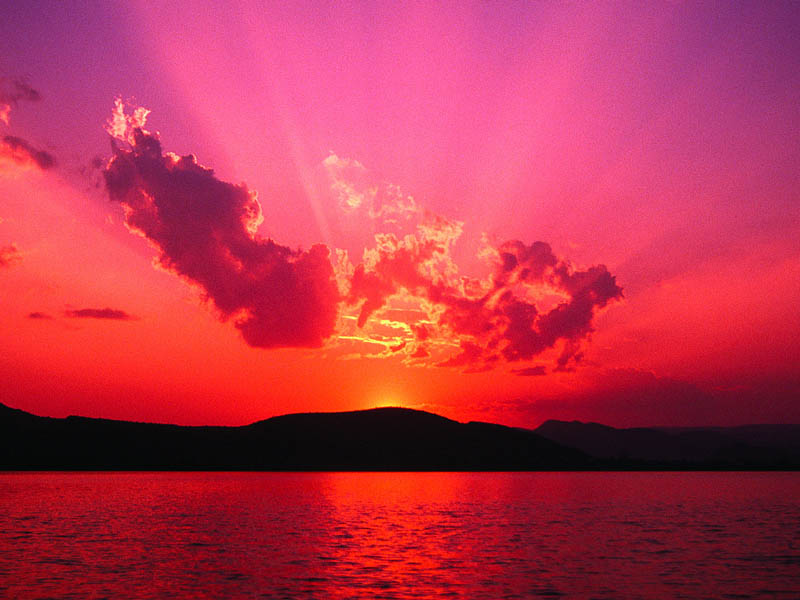 Source: Opracowanie własne na podstawie: M. Yanki-Yank „Obrazy rozwojowe firm w koncepcji wirtualnej”, Wydawnictwo Y, Tokyo 2005, p. 213.Source: Opracowanie własne na podstawie: M. Yanki-Yank „Obrazy rozwojowe firm w koncepcji wirtualnej”, Wydawnictwo Y, Tokyo 2005, p. 213.Pic. 3. [Name of the picture] Widok świetlanej perspektywy firmy X.It is recommended to use for drawings a similar system of using a single paragraph as for the table. Aa a consequence, all sources such as tables or drawings will be more compact and distinguished from the textNumerical listsNumerical lists are lists of options that we want to extract one below each other as next elements. The list is preceded by a colon. If the list is based on source, the source should be given as a footnote, before the colon. To standardize and improve the readability of the text of the thesis, it is advisable to:• precede the letters with a dash and start from the left margin• at the end of enumerated items you can not put any sign (recommended), comma or semicolon. However, there should be a dot at the end of the last enumerated item• each enumerated element should be coherent  as a sentence with the beginning of the text that starts the list (as if it was independent from the others).To maintain the elegance of the list, it is recommended to use an automatic list creation system (using the Format / Bullets and numbering option).Enumerated list numbering is generally used in case of:• the importance of keeping the order of enumerated items• reference in the text to the specified number of the enumerated item.FormulasFormulas appearing in the thesis can be numbered, which is justified in case of referencing to the number in the text of the thesis. Formulas should be centered between right and left margins. Longer formulas (exceeding 1 row) should start from the left margin. In case of using numbering of the formulas, it is recommended to use square brackets and number the subsequent elements with Arabic numbers. Font size and type: 12 points, Times New Roman. It is not recommended to write formulas in bold or use a larger font than for the rest of the text. However, it is recommended to use a space of 1 line above and below the formula. If the formula includes symbols that require commenting (description), the word "where" (from the left margin and lowercase) should be given under the formula, and a list of explanatory elements should be created starting with a 1 cm tab. The spaces in the list should be single, with separators as in the lists listed in the text. Three examples of creating formulas and their forms with descriptions.Example 1 of formula for indicator X:					Parameter YIndicator X = ----------------------- 		Parameter Z where:Parameter Y	- parameter located in the numerator, is the numerator of the fraction Parameter Z	- parameter located in the denominator, being the denominator of the fraction.Example 2 of formula for indicator X:where:Parametr Y	- parameter located in the numerator, is the numerator of the fractionParametr Z	- parameter located in the denominator, being the denominator of the fraction.Example 3 pattern for indicator X:where:Parameter Y	- parameter located in the is the numerator of the fraction Parametr Z	- parameetr located in the denominator, being the denominator of the fraction.ChAPTER I<title of the chapter 1>The text of this chapter as a paragraph should begin with a tab equal to 1 cm, centered (alignment between right and left margins), maintaining a distance between the lines of 1.5 verse.Next paragraph ....Between the title CHAPTER I and its content - keep the distance of 1 verse, between this content and the further content of the chapter - distance of 1.5 verses (as above). Similarly, subsections should be numbered in Arabic numbers as subsections of a given chapter, e.g. 1.1. for CHAPTER I, keeping the distance between the text above and below the sub-chapter equal to 1.5 verse. Do not use automatic numbering of chapters, nor subsections.1.1. <Subheading shoud be written in bold, and in case of longer text going to the the next line, wrap with the lifting of the subsection number and single verse space. Center the subheading>Begin - as a paragraph - with a tab equal to 1 cm, following 1.5 verse space from the subtitle of this chapter, center the text.1.1.1. <Subheading>Keep the space between the text and the subtitle 1.5 verse. Start the title from the left margin, center the text in the content of this subheading.1.1.2. <Subheading>Next subheading with its text.1.1.3. <Subheading>Next subheading on the same level and its text.1.2. <Subheading>Subheading on higher level than the previous one.1.2.1. <Subheading>Keep the distance between the text and subheading 1,5 verse. Start the title from the left margin, center the text in the content of this subheading.1.2.2. <Subheading>Next subheading with its text.1.2.3. <Subheading>Next subheading on the same level and its text .ChaPTER II<title of the chapter>2.1. <Subheading>..................................................................2.1.1. <Subheading>...................................................................2.1.2. <Subheading>......................................................................2.1.3. <Subheading>.......................................................................2.2. <Subheading>.......................................................................2.2.1. <Subheading>.......................................................................2.2.2. <Subheading>.......................................................................BIBLIOGRAPHY<Note: Rules of bibliographic description are given in accordance to the latest Polish standards PN-ISO 690: 2002 (printed documents) and PN-ISO 690-2: 1999 (electronic documents). The bibliographic description may be more expanded (e.g. with the name of the publishing house), which is not shown in the examples below..><Surname and first letter of the author, name of the work, publishing house, place and year. The bibliography can be devided into subchapters, e.g. Books, Magazines, Legal acts, Conference materials, Websites - when it is justified by their large number in particular group types><Next bibliography item - 1 line space. Separate subsections of bibliography should be treated similarly to subsections at dissertation - maintaining the space between the subsection title and the text of the listing -1.5-line verse.>Examples:Assorodobraj Nina. Początki klasy robotniczej. Problem rąk roboczych w przemyśle polskim epoki stanisławowskiej. Warszawa 1966.Atkinson A.B. The Economic Consequences of Rolling Back the Welfare State. Cambridge 1999. Janos Andrew C. The Politics of Backwardness in Hungary, 1825-1945. Princeton 1982.____ Politics and Paradigms. Changing Theories of Change in Social Science. Stanford 1986.____  East Central Europe in the Modern World: The Politics of the Borderlands from Pre- to Postcommunism. Stanford, 2000.Reykowski Janusz. Czy doświadczenie transformacji ujawniło prawdziwe oblicze Polaków? In Dylematy nauki i konflikty wartości. Red. Ewa Chmielecka et al. Warszawa 2005, p. 341-345.Ruciński Robert. O sposobach finansowania studiów przez mieszkańców miast pruskich w późnym średniowieczu. Roczniki Dziejów Społecznych i Gospodarczych. T. LXIII, 2003, p. 87-101.World Bank. Meeting the Challenge of Africa’s Development: A World Bank Group Action Plan. World Bank, September 2005. On line. Date of Access: September 9th 2005.http://siteresources.worldbank.org/INTAFRICA/Resources/aap_9_7_05.pdfList of appendices<On May 23, 2007, Vice-Dean J. Kudła changed the LIST OF INDEXES to the LIST OF APPENDICES according to the following layout>List of shorts		List of tablesList of picturesList of annexesAnnexesAnnex 1. Questionnaire type A...............................................Annex 2. Questionnaire type B.........................Annex 3. View of the SAS computer printout sheet..............................Annex 4. Summary table of data characterising company X...................................INTRODUCTION.................................................................................................................4CHAPTER I. <Title of the chapter>.....................................................................................71.1. <Section heading>..........................................................................................................71.1.1. <Subsection heading>….........................................................................................71.1.2. <Subsection heading>.............................................................................................91.1.3. <Subsection heading>.............................................................................................121.2. < Section heading>….....................................................................................................161.2.1. <Subsection heading>.............................................................................................161.2.2. <Subsection heading> ....................................................…………………………251.2.3. <Subsection heading>……………………….........................................................26ChAPTER II. <Title of the chapter>....................................................................................352.1. <Section heading>..........................................................................................................352.1.1. <Subsection heading> ............................................................................................352.1.2. <Subsection heading> ...............……….................................................................482.1.3. <Subsection heading> ...........................................................................................522.2. <Section heading> .........................................................................................................582.2.1. <Subsection heading> ............................................................................................602.2.2. <Subsection heading> …………………................................................................652.2.3. <Subsection heading>.............................................................................................66Endling/Summary/Conclusions <optionally>….......................................70BIBLIOGRAPHY ................................................................................................................72LIST OF INDEXES <optionally> ...........................................................................75APPENDICES <optionally> .............................................................................................77Lp.Nazwy parametrów ocenyvalues of the parameters of asessment [million PLN] in yearsvalues of the parameters of asessment [million PLN] in yearsvalues of the parameters of asessment [million PLN] in yearsvalues of the parameters of asessment [million PLN] in yearsLp.Nazwy parametrów oceny20002001200320041.Parameter 1 12001232343452.Parameter 2 234234675433.Parameter 3 234435677898764.Parameter 4 123452347659874.Parameter 5 123568971236.Parameter 6 54782234345PKO-Powszechna Kasa OszczędnościISO-International Standard Organisation (Międzynarodowa Organizacja Normalizacyjna)Tabel 1.Zestawienie wartości parametrów ...............................................................23Tabel 2.Wykaz danych z obliczeń programem SAS parametrów ............................45Pic. 1.Schemat organizacji firmy X .......................................................................12Pic. 2.Wykres zmian liczby zatrudnionych w firmie X w latach 1999-2005 dla przypadków A, B i C ...................................................................................25Pic. 3.Widok logo firmy X ....................................................................................33Pic. 4.Widok mapy Polski z naniesionymi rejonami wzmożonej aktywności ekonomicznej w latach 2000-2005 ..............................................................47Annex  1.Questionnaire type A ......................................................................12Annex  2.Questionnaire type  B .....................................................................25Annex 3.View of the SAS computer printout sweet……………..................33Annex  4.Summary table of data characterising company X.........................47